Touro University Nevada
Occupational Therapy

My PerformanceSubject: Jaclyn Jerse
Activity:    OT OCCT 526A
Time Period: 01/13/2014 to 02/07/2014
Time Period Type: Time Frame End
Report Date: 08/11/2014

Expanded View   To Trainee Comments   To Time Series   



Show Comments   
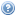 Question IDQuestionZero CountApplicable AnswersMeanScaleStd1568346Organization
Organization
Consider ability to set priorities, be dependable, be organized, follow through with responsibilities 013.00 1 to 40.00 1568348Engagement in the Fieldwork Experience
Engagement in the Fieldwork Experience
Consider the student’s apparent level of interest, level of active participation while on site; investment in individuals and treatment outcomes; seeks ways to improve self-performance; follows safety precautions 013.00 1 to 40.00 1568350Self-Directed Learning
Self-Directed Learning
Consider ability to take responsibility for own learning; demonstrate motivation; aware of own strengths and areas for improvement 013.00 1 to 40.00 1568352Reasoning/Problem Solving
Reasoning/Problem Solving
Consider ability to use self-reflection, willingness to ask questions; ability to analyze, synthesize and interpret information; understand the OT process; demonstrates inquiry skills appropriate to the student’s stage of education and training 013.00 1 to 40.00 1568354Written Communication
Written Communication
Consider grammar, spelling, legibility, successful completion of written assignments, documentation skills 013.00 1 to 40.00 1568356Initiative
Initiative
Consider initiative, ability to seek and acquire information from a variety of sources 013.00 1 to 40.00 1568358Observation Skills
Observation Skills
Consider ability to observe relevant behaviors for performance areas and performance components and to verbalize perceptions and observations 013.00 1 to 40.00 1568360Verbal Communication and Interpersonal Skills
Verbal Communication and Interpersonal Skills
Consider ability to interact appropriately with individuals (patients/clients/staff/ caregivers) such as eye contact, empathy, limit setting, respectfulness, use of authority; degree/quality of verbal interactions; use of body language and non-verbal communication; exhibits confidence 013.00 1 to 40.00 1568362Professional and Personal Boundaries
Professional and Personal Boundaries
Consider ability to recognize/handle personal/professional frustrations; balance personal/professional obligations; handle responsibilities; work with others cooperatively, considerately, effectively; responsiveness to social cues; adheres to AOTA Code of Ethics 013.00 1 to 40.00 1568364Use of Professional Terminology
Use of Professional Terminology
Consider ability to respect confidentiality; appropriately apply professional terminology (Practice Framework) in written and oral communication 013.00 1 to 40.00 1568366Attitude and Professional Appearance
Attitude and Professional Appearance
Consider ability to manage stressors in constructive ways; demonstrates flexibility as required; follows program guidelines for dress and hygiene 014.00 1 to 40.00 1568368Time Management Skills
Time Management Skills
Consider ability to be prompt, arrive on time, complete assignments on time 014.00 1 to 40.00 1568370Participation in the Supervisory Process
Participation in the Supervisory Process
Consider ability to give, receive and respond to feedback; seek guidance when necessary; follow proper channels 013.00 1 to 40.00 Question IDQuestionOptionOptionOptionOptionN1568255Type of Fieldwork: (Specialty/Practice Area)1.1 In-Patient Acute1.1 In-Patient Acute1.1 In-Patient Acute1.1 In-Patient Acute01.2 In-Patient Rehab1.2 In-Patient Rehab1.2 In-Patient Rehab1.2 In-Patient Rehab01.3 SNF/ Sub-Acute/ Acute Long-Term Care 1.3 SNF/ Sub-Acute/ Acute Long-Term Care 1.3 SNF/ Sub-Acute/ Acute Long-Term Care 1.3 SNF/ Sub-Acute/ Acute Long-Term Care 01.4 General Rehab Outpatient1.4 General Rehab Outpatient1.4 General Rehab Outpatient1.4 General Rehab Outpatient01.5 Outpatient Hands1.5 Outpatient Hands1.5 Outpatient Hands1.5 Outpatient Hands01.6 Pediatric Hospital/Unit1.6 Pediatric Hospital/Unit1.6 Pediatric Hospital/Unit1.6 Pediatric Hospital/Unit11.7 Pediatric Hospital Outpatient1.7 Pediatric Hospital Outpatient1.7 Pediatric Hospital Outpatient1.7 Pediatric Hospital Outpatient01.8 In-Patient Psych1.8 In-Patient Psych1.8 In-Patient Psych1.8 In-Patient Psych02.1 Pediatric Community2.1 Pediatric Community2.1 Pediatric Community2.1 Pediatric Community02.2 Behavioral Health Community2.2 Behavioral Health Community2.2 Behavioral Health Community2.2 Behavioral Health Community02.3 Older Adult Community Living2.3 Older Adult Community Living2.3 Older Adult Community Living2.3 Older Adult Community Living02.4 Older Adult Day Program2.4 Older Adult Day Program2.4 Older Adult Day Program2.4 Older Adult Day Program02.5 Outpatient/hand private practice2.5 Outpatient/hand private practice2.5 Outpatient/hand private practice2.5 Outpatient/hand private practice02.6 Adult Day Program for DD2.6 Adult Day Program for DD2.6 Adult Day Program for DD2.6 Adult Day Program for DD02.7 Home Health2.7 Home Health2.7 Home Health2.7 Home Health02.8 Pediatric Outpatient Clinic2.8 Pediatric Outpatient Clinic2.8 Pediatric Outpatient Clinic2.8 Pediatric Outpatient Clinic03.1 Early Intervention3.1 Early Intervention3.1 Early Intervention3.1 Early Intervention03.2 School3.2 School3.2 School3.2 School0Other (see below)Other (see below)Other (see below)Other (see below)01568379We have both reviewed the Educator Evaluation of Student, Student Evaluation of Educator, and Student Evaluation of Facility.YesYesYesYes1NoNoNoNo0